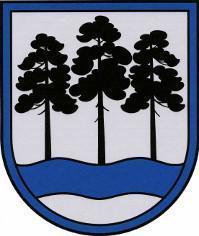 OGRES  NOVADA  PAŠVALDĪBALĒDMANES PAMATSKOLAReģ.Nr.40900000582, Lēdmanes skola, Lēdmane, Lēdmanes pagasts, Ogres novads, LV-5011Tālrunis: 65058722, e-pasts: skola-ledmane@lielvarde.lv, www.ledmanes-pamatskola.lvIEKŠĒJIE NOTEIKUMILielvārdes novada Lēdmanes pagastāAPSTIPRINULēdmanes pamatskolas                                                      direktore				Dace Mārtiņa2021. gada 1. septembrīPIRMSSKOLAS GRUPUIEKŠĒJĀS KĀRTĪBAS NOTEIKUMI Vispārīgie jautājumi1. 1. Lēdmanes pamatskolas pirmsskolas grupu iekšējās kārtības noteikumi (turpmāk – noteikumi) izdoti, ievērojot Izglītības likuma 54. panta 2. punktu, Vispārējās izglītības likuma 10. panta 3. daļas 2. punktu, Bērnu tiesību aizsardzības likumu, Ministru Kabineta 2009. gada 24. novembra noteikumus Nr. 1338 „Kārtība, kādā nodrošināma izglītojamo drošība izglītības iestādēs un to organizētajos pasākumos”, Ministru Kabineta 2010. gada 23. marta noteikumus Nr. 277 „Kārtība, kādā nodrošināma izglītojamo profilaktiskā veselības aprūpe un pirmās palīdzības pieejamība izglītības iestādēs” un Ministru Kabineta 2013. gada 17. septembra noteikumus Nr. 890 „Higiēnas prasības bērnu uzraudzības pakalpojuma sniedzējiem un izglītības iestādēm, kas īsteno pirmsskolas izglītības programmu”.1. 2. Noteikumi nosaka:1. 2. 1. izglītības procesa organizāciju;1. 2. 2. minimālās higiēnas prasības dienas režīma ievērošanai;1. 2. 3. bērnu tiesības un pienākumus;1. 2. 4. vecāku tiesības un pienākumus.1. 3. Atbildība par noteikumu neievērošanu.Izglītības procesa organizācija2. 1. Izglītības process pirmsskolas grupās tiek organizēts, pamatojoties uz licencēto pirmsskolas izglītības programmu. 2. 2. Bērni tiek nodrošināti ar mācību materiāliem, atbilstoši Latvijas Republikā esošajiem normatīvajiem aktiem un licencētās pirmsskolas izglītības programmas prasībām.2. 3. Skola nodrošina piecgadīgo un sešgadīgo bērnu obligāto sagatavošanu pamatizglītības apguvei.2. 4. Audzēkņiem, kuri apmeklē piecgadīgo un sešgadīgo bērnu sagatavošanu pamatizglītības apguvei, nodarbību apmeklējums ir obligāts.2. 5. Pirmsskolas bērnu grupu darba laiks ir no plkst. 7:00 – 19:00. Vecākiem jāierodas pēc bērniem līdz 18:45. Grupas telpas tiek slēgtas plkst.19:00. Pirmssvētku dienā izglītības iestādes darba laiks ir saīsināts par divām stundām.2. 6. Bērnu vecāki līdz plkst. 8:50 brīdina (personīgi vai pa tālruņa nr. 65058888, 65058749) pirmsskolas izglītības skolotājas par to, ka bērns ir slims. Ja bērns grupu neapmeklēs citu iemeslu dēļ, tad par to ir jābrīdina iepriekšējā dienā līdz plkst. 14.00. 2. 7. Bērniem tiek nodrošināta trīsreizēja ēdināšana – brokastis, pusdienas un launags. Ar vecākiem tiek slēgts sadarbības līgums par viņu bērnam sniegtajiem ēdināšanas pakalpojumiem.2. 8. Bērni uz pirmsskolas grupām ir jāatved līdz plkst. 8:00, ja tas nav iespējams, tad līdz plkst. 8:50.2. 9. Izglītības process notiek saskaņā ar gada tematisko un darba plānu.2. 10. Pirmsskolas izglītības skolotāju vadībā tiek organizētas nodarbības, kā arī individuālais darbs ar bērniem. Uzturēšanās svaigā gaisā notiek gan pirmsskolas grupu teritorijā, gan ārpus tās. 2. 11. Mācību gada laikā tematiskajās nodarbībās bērniem tiek sniegta informācija par ugunsdrošību, ceļu satiksmes drošību, drošību uz ūdens, personas higiēnas un citiem jautājumiem.2. 12. Pirms došanās ekskursijā grupas skolotāja instruē bērnus par drošības noteikumiem. Dodoties ekskursijā vai pastaigā ārpus grupu teritorijas, jānodrošina divu pieaugušo klātbūtne, no kuriem viena ir skolotāja.2. 13. Ekstremālās situācijās skolotāja sniedz pirmo medicīnisko palīdzību, ja nepieciešams, bērnus evakuē, izsludina trauksmi un vēršas pie atbildīgā skolas pārstāvja pēc palīdzības. Pieaugušie rīkojas atbilstoši apstiprinātajam plānam ārkārtas situācijā; ja nepieciešama medicīniskā palīdzība, tiek ziņots bērna vecākiem un ātrajai medicīniskajai palīdzībai.2. 14. Bērnus uz pirmsskolas grupām atved veselus, tīrus, kārtīgus, ar nepieciešamo papildu apģērbu. Apģērbam jāatbilst attiecīgajai sezonai un laika apstākļiem. Bērniem jāvelk apavi ar cietu zolīti.2. 15. Vecākiem (aizbildņiem) bērni obligāti jāpavada līdz grupai un jānodod skolotājai.2. 16. Bērnus no izglītības iestādes drīkst izņemt vecāki (aizbildņi), vai pilnvarota persona, kā arī brāļi, māsas, kuri ir vecāki par 13 gadiem, un par to ir noslēgta rakstiska vienošanās ar skolotāju. Personām alkohola un citu toksisko vielu reibumā bērnu no grupas izņemt ir aizliegts, kā arī aizliegts bērnam doties mājās vienam. 2. 17. Bērnam vieta grupā saglabājas:2. 17. 1. ja bērna vecāki uzraksta skolas direktoram adresētu iesniegumu ar pamatojumu par grupas neapmeklējuma iemeslu un neapmeklējuma periodu;2. 17. 2. bērna slimības un/ vai karantīnas laikā.2. 18. Bērnu no grupas var atskaitīt (izņemot piecgadīgos un sešgadīgos bērnus):2. 18. 1. ja bērns ilgāk par mēnesi neattaisnotu iemeslu dēļ nav apmeklējis grupu;2. 18. 2. ja bērna veselības stāvoklis pēc ārstu komisijas medicīniskā slēdziena nepieļauj viņa atrašanos grupā;2. 18. 3. ja vecāki neievēro un nepilda pirmsskolas grupu iekšējās kārtības noteikumus.2. 19. Savas personiskās rotaļlietas uz grupu nest ir aizliegts. Izņēmums ir viena rotaļlieta, ko bērns ņem līdzi gultā, diendusas laikā. Šo rotaļlietu drīkst izmantot tikai diendusas laikā, pārējā laikā tai ir jāatrodas bērna skapītī ģērbtuvē.2.19.1. Izglītības iestādes darbinieki neatbild par rotaļlietām, ko bērns ir paņēmis līdzi uz izglītības iestādi. 3. Minimālās higiēnas prasības dienas režīma ievērošanai3. 1. Pirmsskolas grupās neuzņem bērnus ar:3. 1. 1. infekcijas slimību pazīmēm: caureju, vemšanu, ādas, gļotādas vai acu ābolu dzelti, paaugstinātu (virs 37,5 0C) ķermeņa temperatūru, infekciozas izcelsmes izsitumiem (izsitumi kopā ar paaugstinātu ķermeņa temperatūru un izmaiņām bērna uzvedībā – miegainība, atteikšanās ēst, dzert, raudulība, paātrināta elpošana).3. 1. 2. pedikulozi.3. 2. Ja bērns nav apmeklējis pirmsskolas grupu infekcijas slimību pazīmju dēļ vai arī ja bērns ir slimojis ar infekcijas slimību, bērna vecāki grupas audzinātājai iesniedz ģimenes ārsta izziņu par bērna veselības stāvokli un, ja nepieciešams rekomendācijām turpmākai bērna aprūpei viņam atrodoties grupā.3. 3. Ja atrodoties pirmsskolas grupā, bērnam tiek konstatētas infekcijas slimību pazīmes, grupas audzinātāja nekavējoties sazinās ar bērna vecākiem (aizbildņiem) un ģimenes ārsta palīdzi. Akūtos gadījumos tiek izsaukts neatliekamās medicīniskās palīdzības dienests, kura darbinieki pieņem lēmumu par tālāko rīcību. Ja nepieciešama bērna nekavējoša nogādāšana ārstniecības iestādē, un bērna vecāki vēl nav ieradušies, bērnu uz ārstniecības iestādi pavada skolas darbinieks, un vecāki tiek informēti uz kuru ārstniecības iestādi bērns tiek aizvests.3. 4. Pēc vasaras brīvlaika, vai kad pirmsskolas grupas ir slēgtas 4. Bērnu pienākumi4. 1. Bērnu pienākumi ir:4. 1. 1. mācīties atbilstoši savai fiziskajai un garīgajai attīstībai;4. 1. 2. ievērot drošības noteikumus un sabiedrībā pieņemtos uzvedības noteikumus;4. 1. 3. saudzīgi izturēties pret apkārtējo vidi; saudzēt savas un skolas mantas;4. 1. 4. atbilstoši savam vecumam apkopt sevi, rūpēties par savu veselību;4. 1. 5. ar cieņu izturēties pret saviem vienaudžiem, vecākiem, pārējiem sabiedrības locekļiem, valsti, valsts simboliem;4. 1. 6. piedalīties pirmsskolas grupu un skolas rīkotajos pasākumos.Bērnu tiesības5. 1. Bērniem ir tiesības:5. 1. 1. apgūt Valsts un pašvaldības apmaksātu pirmsskolas izglītības programmu;5. 1. 2. uzturēties dzīvībai un veselībai drošos apstākļos pirmsskolas grupās un to organizētos pasākumos. Būt pasargātiem no fiziskās, emocionālās un psihiskās vardarbības;5. 1. 3. mācību un audzināšanas procesā attīstīt spējas un intereses, ņemot vērā bērna individualitāti.5. 1. 4. saņemt neatliekamo medicīnisko palīdzību;5. 1. 5. uz netraucētu mācību darbu nodarbībās un ārpus tām;5. 1. 6. saņemt personiskās mantas aizsardzību grupās.Vecāku pienākumi6. 1. Vecāku pienākumi ir:6. 1. 1. ievērot pirmsskolas grupu iekšējās kārtības noteikumus, ja tie netiek ievēroti, izsaka mutisku brīdinājumu, ja nereaģē, tad vecāki tiek saukti uz pārrunām un raksta paskaidrojumu. 6. 1. 2. Sniegt precīzu informāciju grupas pedagogam par savu dzīvesvietu, informēt par dzīvesvietas un tālruņa numura maiņu. Tālruņa numuriem jābūt sazvanāmiem jebkurā laikā.  Par bērna individuālo ēdināšanu, un slimībām vecāks personīgi informē pedagogu. 6. 1. 3. nodrošināt bērnu ar laika apstākļiem atbilstošu apģērbu un apaviem;6. 1. 4. bērna apģērbam jābūt tīram, ērtam, atbilstošam laika apstākļiem un gaisa temperatūrai;6. 1. 5. virsdrēbēm jābūt ērtām, lai bērns varētu brīvi kustēties un rotaļāties ārā;6. 1. 6. bērnam jābūt rezerves apģērbam;6. 1. 7. sporta nodarbībām – krekliņš, šorti un apavi ar neslīdošu zoli;6. 1. 8. vasaras sezonā – cepure vai lakats aizsardzībai pret sauli;6. 1. 9. ērti maiņas apavi.6. 1. 10. Ja bērns slimības dēļ neapmeklē grupu ilgāk par 3 dienām, pēc bērna izveseļošanās,  jāiesniedz ārstniecības iestādes izziņa par bērna veselības stāvokli. Ja bērns no izglītības iestādes nosūtīts mājās medicīnisku iemeslu dēļ, atsākt apmeklēt izglītības iestādi drīkst tikai ar ārsta zīmi.6. 1. 11. Apmeklēt bērnu vecāku grupu sapulces, grupu rīkotos pasākumus, sadarboties ar skolotājiem bērna audzināšanas un izglītošanas jautājumos.6. 1. 12. Nevest uz grupu slimu bērnu, par bērna saslimšanu savlaicīgi ziņot grupas skolotājai.6. 1. 13. Mācīt un mudināt bērnu patstāvīgi ievērot personīgo higiēnu, sekot roku, kāju, sejas tīrībai un novērst nekārtību apģērbā un matu sakārtojumā.6. 1. 14. Saudzīgi izturēties pret grupu mantām un teritoriju, mācīt to arī bērniem. Kategoriski aizliegts lietot un ienest grupās un grupu teritorijā alkoholiskos dzērienus, aizliegts smēķēt grupās un grupu teritorijā.6. 1. 15. Nodrošināt bērnam saskaņotu dienas režīmu.6. 2. uzņemot bērnu grupā viņa vecākam jāiesniedz iesniegumu, medicīnisko karti (026/u), jāuzrāda dzimšanas apliecība. 6.3. Bērnus no izglītības iestādes var izņemt jebkurā vecākiem izdevīgā laikā, bet ne vēlāk kā līdz plkst. 19.00, ja vecāks neparedzētu iemeslu dēļ nevar izņemt bērnu līdz plkst. 19:00, tad informē grupas pedagogu, ka kavēsies un min laiku, cik ilgi. Ja vecāks bez brīdinājuma ir kavējis 3 reizes, tad direktore ir tiesīga ziņot Lēdmanes pagasta bāriņtiesai.6.4. Vecāki, aizbildņi katru rītu parakstās, ka uz grupu ir atveduši veselu bērnu bez infekcijas slimības pazīmēm.Vecāku tiesības7. 1. Iepazīties ar pirmsskolas izglītības programmu.7. 2. Saņemt savlaicīgu informāciju par grupu darbību un jautājumiem, kas saistīti ar bērna audzināšanu un attīstību.7. 3. Saņemt motivētu savu bērnu zināšanu un uzvedības novērtējumu, ieteikumus bērnu attīstības veicināšanā.7. 4. Izteikt un aizstāvēt savas domas un uzskatus, paust attieksmi par grupu darba organizāciju, izglītības procesu, un izteikt priekšlikumus.Drošības nodrošināšana8. 1. Atskanot dūmu detektoru trauksmes signālam (grupās), skolotāja nekavējoties veic bērnu evakuāciju no grupu telpām uz bērnu dzīvībai un veselībai drošu vietu.8. 2. Nepiederošām personām grupās nav atļauts uzturēties.8. 3. Grupu skolotājas ir atbildīgas par vecāku iepazīstināšanu ar grupu iekšējās kārtības noteikumiem. Iepazīstināšana notiek katru gadu septembrī, iepazīšanās tiek apliecināta ar parakstu.Atgādinājums vecākiemBērna vieta pirmsskolas grupā saglabājas bērna slimības laikā, vecāku atvaļinājuma laikā un periodā, kad grupas ir slēgtas.Atcerieties, ka bērna ģimene ir atbildīga par viņa veselību, labsajūtu, izglītības iegūšanu un audzināšanu. Ģimene ir tā, kas sagatavo bērnu dzīvei un pirmsskolas grupas ar savu darbību palīdz to realizēt.Ar Lēdmanes pamatskolas pirmsskolas grupu iekšējās kārtības noteikumiem iepazinos:Vārds, uzvārdsParakstsDatums